О КРЕДИТНОМ ПОТРЕБИТЕЛЬСКОМ КООПЕРАТИВЕ.Кто из нас не оказывался в ситуации, когда срочно нужны деньги на ремонт, лечение или обучение детей. А денег не хватает или нет совсем. Раньше в подобных случаях люди обращались в кассы взаимопомощи. Сегодня касс взаимопомощи нет, но есть более современная форма – Кредитный потребительский кооператив.В настоящее время деятельность кредитных кооперативов регулируют Гражданский Кодекс РФ, Федеральный закон №190-ФЗ от 18.07.2009 года «О кредитной кооперации» и иные правовые документы принятые Минфином РФ. Так же является обязательным членство в саморегулируемой организации кредитных кооперативов. 25.01.2012г. КПК «ПрофАльянс» стал членом СРО «Кооперативные финансы».Кредитный потребительский кооператив «ПрофАльянс» создан Московской областной организацией профсоюза работников народного образования и науки РФ в 2011 году. Членами КПК «ПрофАльянс» являются только члены Профсоюза Московской областной организации. Наша основная цель - финансовая взаимопомощь членов кооператива друг другу: в кооператив объединяются те, у кого недостаточно средств, и те, у кого есть свободные средства, и обе стороны решают свои финансовые задачи.На 1 января 2017 года в нашем кооперативе 960 пайщиков. За 2016 год 387 пайщиков получили займы на сумму более 73 млн. рублей, оформлено 162 договора личных сбережений на сумму 29 млн. рублей.ЗА СЧЕТ ЧЕГО ФОРМИРУЕТСЯ ПОРТФЕЛЬ ЗАЙМОВ  КРЕДИТНОГО ПОТРЕБИТЕЛЬСКОГО КООПЕРАТИВА?Паевые взносы членов кредитного кооператива (пайщиков) - это основной источник средств кооператива;Привлеченные средства;Иные не запрещенные законом источники.КАКИЕ ЖЕ ВЗНОСЫ ПРИДЕТСЯ ПЛАТИТЬ ЧЛЕНАМ КРЕДИТНОГО КООПЕРАТИВА?вступительный взнос – при вступлении в кредитный кооператив члены уплачивают подобный взнос на покрытие расходов, связанных с вступлением в кооператив;членский взнос – денежные средства, которые член кредитного кооператива (пайщик) вносит для покрытия расходов кредитного кооператива и на иные цели (в соответствии с уставом этого кооператива), это взносы на покрытие расходов на регулярную деятельность кооператива;обязательный паевой взнос – денежные средства, которые члены кооператива передают в собственность кооператива, чтобы он осуществлял свою деятельность.В результате получения всех взносов кредитный кооператив создает:фонд финансовой взаимопомощи – собственно, это тот самый фонд, ради которого кооператив и создается. Именно средства из этого фонда используются для предоставления займов членам кредитного кооператива;фонд обеспечения деятельности – фонд, используемый для осуществления кооперативом своей деятельности;резервный фонд – фонд, который используется для покрытия убытков и непредвиденных расходов.В ЧЕМ ПРЕИМУЩЕСТВА КРЕДИТНОГО ПОТРЕБИТЕЛЬСКОГО КООПЕРАТИВА?Приоритетом является взаимная помощь членов профсоюза друг другу, а не получение прибыли;Простота и доступность получения займов;Надежные и выгодные условия хранения личных сбережений;Принципы деятельности и структура управления обеспечивают финансовую стабильность работы КПК.КАК СТАТЬ ЧЛЕНОМ КПК «ПрофАльянс»?Условие: являться членом Московской областной организации профсоюза работников народного образования и науки РФ.Документы для вступления:Заявление о вступленииСогласие на обработку персональных данныхКопия паспорта- 1 страница и пропискаКопия ИННКопия СНИЛСУплата взносов:Вступительный взнос (разовый) – 200 рублейОбязательный паевой взнос  (разовый) – 200 рублейЧленский взнос за текущий год (ежегодный) – 400 рублейФормы всех заявлений вы можете взять на нашем сайте или получить у председателя территориальной профсоюзной организации.КАК ПОЛУЧИТЬ ЗАЙМ?Условие: являться членом КПК «ПрофАльянс», отсутствие  задолженностей по взносам.Заполнить заявление на получение займаПодписать заявление у председателя территориальной профсоюзной организацииПодписать договор о принятии условий займаЗАЙМЫ(1)  От суммы выданного займа.(2)  1-ый год погашение от суммы выданного займа, 2-ой год погашение от ½ суммы выданного займа.(3)  От суммы основного долга.(4)  Возврат ДПВ возможен при остатке основного долга по займу менее 100 000 рублей (не ранее 2-х лет с момента внесения).  ДПВ может быть направлен в погашение займа в момент его закрытия.КАК ВНЕСТИ ВКЛАД ПО ДОГОВОРУ ЛИЧНЫХ СБЕРЕЖЕНИЙ?Условие: являться членом КПК «ПрофАльянс», отсутствие  задолженностей по взносам.Заполнить  заявление на внесение денежных средствЗаполнить заявление о наследнике по вкладуПодписать договор о принятии условий вкладаЛИЧНЫЕ СБЕРЕЖЕНИЯ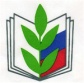 МОСКОВСКАЯ ОБЛАСТНАЯ ОРГАНИЗАЦИЯ ПРОФСОЮЗА РАБОТНИКОВ НАРОДНОГО ОБРАЗОВАНИЯ И НАУКИ РФКРЕДИТНЫЙ ПОТРЕБИТЕЛЬСКИЙ КООПЕРАТИВ«ПрофАльянс»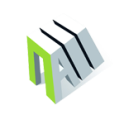 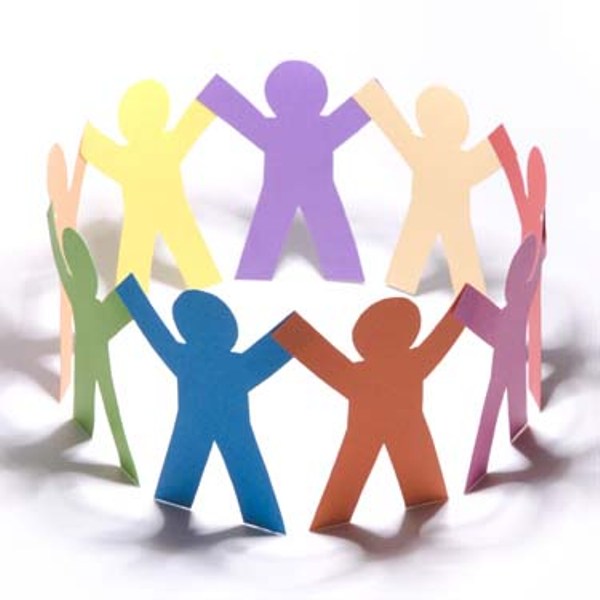 МЫ ПОМОГАЕМ ДРУГ ДРУГУ!МЫ ГОТОВЫ ПОМОЧЬ И ВАМ!!!www.okproobraz.ruМосква 2017 г.Сумма займа(в рублях)Срок погашенияНаличие добровольного паевого взноса/ личных сбережений (4)комиссия 1.5 %от суммы займа на перевод денежных средств + % по займу до 80 00012 месяцевнет13 %  (1)до 80 00024 месяцанет13 % (2)от 100 000 до 500 000 12 месяцев10% от суммы займа13 % (1)от 100 000 до 550 000 24 месяца10% от суммы займа13 % (2)до 550 000от 24 месяцев100 000 рублей13 % (3)Суммавклада(в рублях)Срок действия договора% по вкладуПополнениеВозврат основных средств,% по вкладуПо договорам личных сбереженийПо договорам личных сбереженийПо договорам личных сбереженийПо договорам личных сбереженийПо договорам личных сбереженийдо 550 00012 месяцев11 % нетпо окончанию договораНакопительныйНакопительныйНакопительныйНакопительныйНакопительныйдо 550 000(первый взносот 5 000)12 месяцеви более11 %от 3 000 рублейПо окончанию договора, после 6 месяцев от даты первого взноса